  Republika Hrvatska Općinski sud u Splitu              Split Ured predsjednika suda Broj:  Su-245/2024 Split, 07. veljače 2024.Temeljem članka 14.  Pravilnika o jednostavnoj nabavi 41 Su-365/2023 od 13. veljače 2023. Općinski sud u Splitu upućuje:POZIV ZA DOSTAVU PONUDE
Prihvat, elektronička distribucija, materijalizacija te otprema pošiljaka distributeru radi njihove otpreme, odnosno dostave primateljimaOPĆI PODACIPodaci o naručitelju:Općinski sud u Splituex. Vojarna sv. Križ DračevacOIB: 61980608934MB: 03118665Broj telefona: 021-755 701Broj telefaksa: 021 755 768Internetska stranica: http://sudovi.pravosudje.hr/osst/Adresa elektroničke pošte: Ured.Predsjednika@osst.pravosudje.hr2. Osobe zadužene za kontakta) Tatjana Renić,    tel: 021/755-701    Tatjana.Renic@osst.pravosudje.hrb) Sanja Tokić,    tel: 021/755-709    Sanja.Tokic@osst.pravosudje.hr3. Evidencijski broj nabave: JN-1/244.  Procijenjena vrijednost nabave:     26.539,00 EUR-a bez PDV-a5.  Vrsta postupka nabave     Jednostavna nabava s ciljem sklapanja ugovora na rok od 12 mjeseci PODACI O PREDMETU NABAVE6. Opis predmeta nabavePrihvat, elektronička distribucija, materijalizacija te otprema pošiljaka distributeru radi njihove otpreme, odnosno dostave primateljima7. Količina predmeta nabavePrema troškovniku u prilogu Naručitelj se ne obvezuje na realizaciju navedenih količina u cijelosti. Stvarna realizacija ovisit će o potrebama naručitelja8. Opis predmeta nabave- Predmet nabave je usluga zaprimanja, ispisa i kuvertiranja dokumenata koje informatički sustav Naručitelj generira digitalno potpisani dokument te istog šalje u pre-definiranom formatu u servis pružatelja usluga. U trenutku digitalnog potpisivanja na dokument informatički sustav postavlja jedinstveni QR kod koji će biti poveznica između fizičkog i digitalnog dokumenta, odnosno link na original dokumenta.- Pružatelj će svakim radnim danom do 23.59 sati putem web servisa zaprimati digitalne
podatke iz sustava Naručitelja. Za sve zaprimljene digitalne podatke IT sustav Pružatelj
usluge povratno šalje informaciju prema sustavima Naručitelja o uspješnom
zaprimljenim digitalnim podatcima. Elektronički podaci koje sustavi Naručitelja šalju
sastoje se od meta podataka u XML datoteci i sadržaja u PDF formatu.- Svi digitalni podatci zaprimljeni do navedenog vremena biti će obrađeni u sustavu
pružatelja usluge na način da će se iz zaprimljenih digitalnih podataka kreirati pošiljka
sukladno zahtjevu Naručitelja. Svakoj kreiranoj pošiljci dodijelit će se jedinstveni broj
pošiljke koji će se servisno poslati u sustav Naručitelja. Ako je neki od zaprimljenih
digitalnih podataka neispravan ili nepotpun u smislu formata i/ili sadržaja, te nije moguća njegova daljnja obrada, takva pošiljka će bit označena kao greška i neće biti poslana na materijalizaciju.- Dokument koji se ispisuje i kuvertira mora sadržavati slijedeći set minimalnih podataka:OIB primateljaIme i prezimeUlica i kućni brojPoštanski brojMjestoNaseljeTip postupkaTip dostavee-spis ID zahtjevaQR kod- Ispisivanje i kuvertiranje dokumenta mora biti moguće za slijedeće vrste postupaka:Parnični/ovršni (po potrebi dopisati sve vrste podpostupaka, npr. Izvanparnični i sl.)Zemljišno-knjižniKazneniPrekršajniUpravni- Ispisivanje kuverti mora biti moguće za slijedeće vrste dostave, sukladno načinu dostave propisanom Zakonom:OsobnaPosredna - Sustav mora podržavati kako pojedinačno slanje/primanje dokumenata tako i grupno (bulk)- Ukoliko je određeni digitalni dokument potrebno fizički uručiti na više različitih adresa,  prema pružatelju usluga ispisa i kuvertiranja servisu je potrebno poslati isto toliko digitalnih dokumenata- Informatičkom sustavu Naručitelja potrebno je osigurati web servis prema kojem će isti upućivati upite o statusu proslijeđenih pošiljaka. Povratna informacija servisa pružatelja usluga ispisa i kuvertiranja mora minimalno sadržavati slijedeće informacije:Broj za praćenje pošiljkeStatus (mogući statusi: zaprimljeno, isporučeno, nije isporučeno)Time stamp statusa - Digitalno zaprimljeni dokument u servis pružatelja usluga ispisa i kuvertiranja potrebno je digitalno potpisati čime će se nedvojbeno sačuvati integritet istoga na putu od pošiljatelja do prijema u servis pružatelja usluga ispisa i kuvertiranja - Svi digitalno zaprimljeni dokumenti upućivat će se na materijalizaciju (ispis/kuvertiranje, fizička dostava)- Elektronički dostavljene pošiljke tiskaju se na papir formata A4, obostrano, u crno bijeloj tehnici (c/b), te se stavljaju u zasebne omotnice/kuverte dogovorenog formata i opisa (definirati će se Protokolom) s povratnicom. Ovisno o tipu postupka, postoji predefinirani izgled kuverte za koji je moguće sustavu pružatelja usluge omogućiti definiranje templatea/obrasca s očekivanim statičnim podacima za svaki od mogućih tipova postupka - Nastavno na ispisni proces, potrebno je da dokument sadrži bar kod s podacima o primatelju, kako bi tiskara mogla upariti rješenje i primatelja čije podatke otiskuje na kuverti - Digitalni podaci koji su zaprimljeni radnim danom do 23.59 sati putem web servisa
materijaliziraju se i otpremaju slijedeći radni dan najkasnije do 16 sati.PONUDA9. Ponuditelj popunjava troškovnik u prilogu. Ispunjava jedinične cijene za sve stavke, ukupne cijene stavke te cijenu ponude za cjelokupan predmet nabave10. Način dostave ponudePonuda se predaje neposredno u pisarnici naručitelja ili preporučenom pošiljkom na adresu naručitelja OPĆINSKI SUD U SPLITU , Gundulićeva 27, 21000 Split s naznakom „PONUDA ZA POSTUPAK NABAVE - NE OTVARAJ“ Ponuda bez obzira na način dostave mora biti dostavljena naručitelju najkasnije do 16. veljače 2024. u 13.00 sati.16. veljače 2024. u 13.00.11. Cijena ponudeJedinične cijene iz ponude su nepromjenjive. Ponuditelj izražava cijenu ponude brojkama u EUR.U cijenu ponude moraju biti uračunati svi troškovi i popusti.Cijene iskazane u ponudi su fiksne i ne mogu se mijenjati tijekom perioda važenja ponude.12. Ponuda treba sadržavatiPonudbeni list (prilog 1.)Troškovnik (prilog 2.)13. Rok valjanosti ponude30 dana od isteka roka za dostavu ponude14. Rok, način i uvjeti plaćanjaPlaćanje će se vršiti jedanput mjesečno u roku od 30 dana od dana zaprimanja računa za stvarno pružene usluge putem Fininog servisa e-račun15. Kriterij za odabir ponudeUkoliko ponuditelj zadovolji tehničke specifikacije iz točke 8. prihvatiti će se ponuda pozvanog ponuđača te predložit sklapanje ugovora s istim. 16. Dodatne informacije i objašnjenja, te izmjene Poziva za dostavu ponudaNaručitelj može u svako doba, iz bilo kojeg razloga, bilo na vlastitu inicijativu, bilo kao odgovor na zahtjev gospodarskog subjekta za dodatnim informacijama i objašnjenjima, izmijeniti ovaj Poziv za dostavu ponuda. Naručitelj će nastojati, ali nema obavezu odgovoriti na upit ponuditelja.Naručitelj će dodatne informacije i objašnjenja objaviti na isti način kao i Poziv.17. Ostale napomeneNa postupak provedbe nabave žalba nije dopuštena.Naručitelj zadržava pravo poništiti ovaj postupak nabave u bilo kojem trenutku,  a sve bez ikakvih obveza ili naknada bilo koje vrste prema ponuditelju.                   KOMISIJA ZA PROVEDBUPOSTUPKA JEDNOSTAVNE NABAVE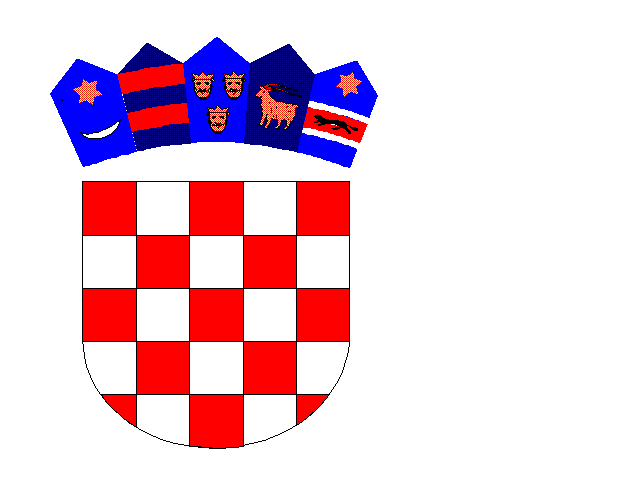 